به نام خداچک لیست پروپوزال دانشجویان کارشناسی ارشد دانشگاه آزاد اسلامی واحد یاسوج(فرم  توسط دانشجو تکمیل و پس از تأئید استاد راهنما  ، همراه با پروپوزال تحویل مدیر گروه گردد.).1-  نسخه های ارائه شده دارای کیفیت مطلوب  تایپی می باشند و خوانا هستند2-  نگارش پروپوزال ،جمله بندی  و سایر نکات دستوری مطلوب است3- مشخصات و امضاء استاد راهنما کامل است4- صورت جلسه کمیته گروه تکمیل است5- فرم "تکراری نبودن" موضوع کامل است6- عنوان فارسی کامل و گویا و فراگیر است7- عنوان انگلیسی کامل است و عینا ترجمه عنوان فارسی است8- مشخصات  کامل دانشجو و امضاء9- امضاء  مُهر مدیر گروه10- بیان مسئله کامل و گویا ( تشریج مشکل) . لازم است در حد یک صفحه تشریح گردد.11- سوابق تحقیق ,جامع ,کامل و گویا.12- فرضیه ها به نحو علمی و مطلوب نوشته شده است13- هداف گویا , مناسب و قابل اجرا است14- روش کار جامع , گویا و عملی است15- ابزار گردآوری به نحو مطلوبی بیان شده است16- روش تجزیه و تحلیل مطلوب , مناسب و گویا است17- موقعیت جغرافیایی اجرای تحقیق مشخص و روشن است18- فهرست منابع کامل است و به روش علمی نگارش شده است19- تعهد نامه استاد راهنما امضاء شده است20- تعهد نامه دانشجو امضاء شده است21-فرم الف اطلاعات کارشناسی ارشد تکمیل شده است22.نام و نام خانوادگی دانشجو   مجتبی بهمن پور   تاریخ و امضاء ...........................23. نام و نام خانوادگی استاد راهنما......................................................تاریخ، مُهر و امضاء24. موارد بالا مورد تأئید می باشدنام و نام خانوادگی کارشناس پژوهش ...........................................تاریخ ،مُهر و امضاتوجه : در صورت رعایت موارد بالا و تأئید بندهای 23 و 24، پروپوزال همراه با این چک لیست به شورای پژوهشی ارائه شود( مسئولیت تأیید نهائی مطالب فوق بهعده کارشناس پژوهش می باشد).چگونگی تکمیل فرم پروپوزال کارشناسی ارشد دانشگاه آزاد اسلامی واحد یاسوجدانشجویان باید قبل از تکمیل فرم پروپوزال به نکات زیر توجه نمایند:دانشجویان دوره های تحصیلات تکمیلی لازم است در ابتدا  با مراجعه به مدیر گروه و به پیشنهاد وی یک نفر را به عنوان استاد راهنما انتخاب نمایند. در صورتی که استاد راهنما عضو هیأت علمی این دانشگاه نباشد ضروری دارد یک نسخه از  آخرین حکم کارگزینی خود را که مرتبه علمی ایشان در آن قید شده باشد، ضمیمه پروپوزال گردد. در این راستا به موارد زیر توجه شود: اساتید هیأت علمی دارای مدرک کارشناسی ارشد با مرتبه علمی مربی که پایه آنها براساس حکم کارگزینی بالاتر از ۱۰ سال باشد، میتوانند با اخذ مجوز سازمان مرکزی به عنوان استاد راهنما همکاری نمایند. مدارک لازم جهت اخذ مجوز از سازمان مرکزی، شامل: تصویر برابر با اصل شده: آخرین حکم کارگزینی، آخرین مدرک تحصیلی و نیز رزومه تخصصی استاد(در یک صفحه). این مدارک باید بصورت فایل های اسکن شده با پسوند .jpg با حجم کمتر از ۱۰۰ کیلوبایت (هر مدرک یک فایل، مجموعاً سه فایل) روی CD، به واحد پژوهش تحویل شوند. در غیر اینصورت اخذ مجوز میسر نخواهد بود. اساتید راهنما در تمام گروه های تخصصی موظفند قبل از پذیرش پروپوزال، به سقف ظرفیت راهنمایی خود توجه نموده و در صورت تکمیل بودن ظرفیت پذیرش، از پذیرش دانشجوی جدید برای راهنمائی تا زمان خالی شدن ظرفیت خودداری نمایند. و از در نوبت قراردادن دانشجو که منجر به ایجاد وقفه در کار دانشجویان می شود جداً پرهیز نمایند مگر با اخذ رضایت کتبی از دانشجو و ارائه آن به حوزه پژوهش دانشگاه. بدیهی است در صورت عدم رعایت موازین مربوطه، مسئولیت تأخیر در کد خوردن پروپوزال و عواقب کار، متوجه کار گروه تخصصی متشکل از استاد راهنما و مدیر گروه خواهد بود. دانشجو باید کلیهٔ موارد مربوط به فرم پروپوزال و فرم الف را با کمک استاد راهنما تکمیل و پس از تایپ، به تأیید و امضای استاد راهنما و مدیر گروه برساند. سپس در کمیته گروه مربوطه از پروپوزال دفاع نماید. در صورت تصویب، پروپوزال پس از امضاء، توسط مدیر گروه در قالب گروهی هر ده روز یک بار  به حوزه معاونت پژوهش و فناوری تحویل شوند. پس از دریافت پروپوزال ه توسط حوزه معاونت پژوهش و فناوری ، این پروپوزال ها بصورت تک تک در شورای پژوهشی واحد بررسی و درصورت تأیید، اقدامات بعدی شامل ابلاغ به دانشجو، اخذ کد رهگیری توسط دانشجو ، ابلاغ تصویبی به استاد راهنما انجام میشود و آنگاه دانشجو می توان کار خود را شروع نماید. دانشجو می تواند با رعایت کلیه مقررات و پس از گذشت شش ماه از تاریخ تصویب پروپوزال، و در صورت تأئید موضوع توسط استاد راهنما، مدیر گروه و داوران در قالب فرم های مصوب ، از پایان نامه خود دفاع نمایند. تعین تاریخ دفاع و برگزاری آن منوط به تأئید اداره آموزش، اداره امور مالی و صندوق رفاه دانشجویان و اعلام اعضا هیأت داوری مبنی بر بلامانع بودن دفاع ( بر اساس فرم ها مربوطه که توسط اعضا تأئید شده باشند) دانشجو می‌تواند در صورت آمادگی و انجام روال اداری جلسه دفاعیه، از پایان نامه خود دفاع کند. دانشجویان توجه داشته باشند کلیه متن فارسی پروپوزال باید با فونت  B nazanin یا B Lotus و سایز ۱۴ بوده و متن های انگلیسی با فونت Times New Roman  و سایز ۱۲ باشد. در صورت عدم رعایت این نکات، پروپوزال ناقص فرض شده و به دانشجو بازگردانده می شود. رعایت صفحهبندی پروپوزال و تکه نشدن جداول و فرم های امضا شده ضروری است. عدم رعایت هرکدام از این موارد، موجب تصویب نشدن پایاننامه خواهد شد و عواقب آن بر عهده دانشجو خواهد بود.نکات مهمی که برای برگزاری جلسه دفاع ضروری می باشد عبارتند از وجود زمان کافی ( حداقل ده روز برای داوری) ، کامل بودن مدارک آموزشی، کامل بودن تسویسه حساب مالی، ابلاع کتبی تک تک هیأت داوران مبنی برا  تأئید برگزار جلسه دفاع، کامل بودن وارائه مدارک مورد نیاز  از جمله سه نسخه کامل از پایان نامه همرا با سی دی مربوطه در قالب وورد 2003. دانشجویان باید توجه نمایند پس از پر کردن و تایپ نمودن فرم پروپوزال، فرم الف راروی  صفحه اول ولی بعد صفحه پک لیست  قرار داده و در صورتی که استاد راهنما از اعضای هیأت علمی همین دانشگاه نباشد، تصویر حکم کارگزینی برابر اصل شده استاد را در آخر پروپوزال قرار دهند. کلیه فرم های پروپوزال را در پوشه به رنگ مخصوص هر رشته که در زیر نوشته شده است، قرار داده و پس از امضاء استاد راهنما تحویل مدیر گروه نمایند تا مراحل بعدی طی شود.  برای اطلاعات بیشتر به سایت دانشگاه . http://iauyasooj.ac مراجعه فرمائید.یک پروپوزال کامل شامل مواد  زیر می باشد:1-پوشه در رنگ تعیین شده. 2- فرم تکمیل شده پروپوزال. 3- فرم صورت جلسه تخصصی گروه. 4-فرم عدم تکراری بودن موضوع پایان نامه. 5- استعلام از ایران داک و سیولیکا. 6- حکم کارگزینی، رزومه علمی و کپی مدرک تحصیلی اساتید راهنما و مشاور خارج از دانشگاهرنگ بندی پوشه های پروپوزال متناسب با رشته های تحصیلیفرم استعلام موضوع پایان نامه ( فرم  E0)( استدعا دارد همه قسمت ها  به دقت تکمیل شوند.)بخش الف. مخصوص استاد راهنما به : مدیر گروه محترم   مدیریت صنعتی با سلاماحتراما موضوع پروپوزال پیشنهادی خانم/آقای  مجتبی بهمن پور  دانشجوي كارشناسي ارشد ناپيوسته رشته  مدیریت صنعتی – گرایش تولید  ورودی  بهمن  ماه سال1392 تحت عنوان "" در پایگاههای اطلاعاتی ایران داک ( ) و سیولیکا( ) مورد جستجو قرار گرفت و نشان داد که موضوع پیشنهادی( مورد علامت زده شود): 1.تکراری نبوده و جدید می باشد. همچنین برای انجام پایان نامه کارشناسی ارشد مناسب است.  2.تکراری می باشد و قابل اجرا نیست3. تکراری نیست ولی برای انجام پایان نامه مناسب نمی باشد. 4.سایر موارد (قید شود)......................................................لطفأ در صورتیکه عنوان پیشنهادی فوق تکراری می باشد. موارد مشابه ذکر شوند.1.2.نام و نام خانوادگی .............................................تاریخ و  امضاء  استاد راهنما ( پیشنهادی):توجه شود: در صورت تأئید موضوع توسط استاد راهنما، لازم است دانشجو نسبت به تهیه پروپوزال اقدام نماید.بخش ب. مخصوص مدیر گروه به : معاونت محترم پژوهش و فناوری دانشگاه آزاد اسلامی واحد یاسوجبا سلام : موضوع فوق در تخصصی کمیته گروه ..........................مورد بررسی قرار گرفت و با توجه به نظریه استاد راهنما، این موضوع برای انجام پایان نامه کارشناسی ارشد.....................: موضوع پیشنهادی فوق مناسب است و مورد تأئید قرار گرفت. پروپوزال تکمیل و به پیوست ارسال می شود. موضوع مناسب نیست. لازم است موضوع دیگری انتخاب شود.  نام و نام خانوادگی مدیر گروه                ...................................................امضاء و تاریخ ......................................توجه: در صورت عدم تأیید موضوع توسط کمیته تخصصی گروه ،موضوع به اطلاع دانشجو رسانده شود. تا مراحل را مجددأ و از ابتدا با موضوع  جدید شروع نماید. بخش پ. مخصوص معاونت پژوهش و فناوری به : کارشناس محترم امور پژوهشی جهت اقدام لازم( طرح در شورای پژوهشی ، اطلاع  به دانشجو .................)معاونت پژوهشی و فن آوری دانشگاه آزاد اسلامی واحد یاسوجامضاء و تاريخ.............................................ضرورت حضور اساتید راهنما و مشاور در جلسه دفاع از پایان نامه تعهد نامه استاد راهنما/ استاد مشاور: اینجانب .............................عضو هیأت علمی( دانشگاه/موسسه /سازمان.....).................................. با آگاهی کامل مسئولیت راهنمائی/مشاوره پایان نامه کارشناسی ارشد خانم/آقای ................................را تحت عنوان" ......................................................................................................................................" بعهده گرفته ام، متعهد می گردم که در زمان تعیین شده برای دفاع از پایان نامه فوق، در جلسه دفاع حضور یابم و در صورت عدم حضور هیچ ادعائی نخواهم داشت.نام و نام خانوادگی استاد ...............................................تاریخ ...........................امضاءفرم شماره 1تعهدنامه عضو هیأت علمیاینجانب       عضو هیأت علمی  رشته       شاغل در دانشگاه آزاد اسلامی واحد یاسوج که  پایان نامه        دانشجوی  رشته       تحت عنوان «     » را بر عهده دارم متعهد می شوم که انتشار نتایج تحقیقات پایان نامه فوق الذکر به هر نحوی از قبیل پایان نامه، مقاله، کتاب و هر عنوان دیگر تنها به نام 
دانشگاه آزاد اسلامی، واحد یاسوج (Islamic Azad University, Yasuj branch) 
انجام گیرد و تحت هیچ شرایطی حق انتشار تمام یا قسمتی از آن را بنام دیگر (شخص حقیقی یا حقوقی) ندارم؛ در غیر این صورت دانشگاه آزاد اسلامی واحد یاسوج حق دارد موضوع را مورد پیگرد قانونی قرار داده و کلیه حقوق مادی و معنوی مربوطه را اخذ نماید و اینجانب متعهد به پرداخت کلیه خسارات وارده به دانشگاه می‌باشم؛ همچنین متعهد می گردم که در قسمت تقدیر و تشکر (acknowledgment) قید خواهم نمود که این فرآورده علمی از پایان نامه اجرا شده در دانشگاه آزاد اسلامی واحد یاسوج استخراج گردیده است.نام و نام خانوادگی هیأت علمی متعهد:                  امضاءتاریخ:      /     /     آدرس محل کار:      فرم شماره 2تعهدنامه دانشجواینجانب مجتبی بهمن پور  دانشجوی  رشته مدیریت صنعتی که انجام پایان نامه خود تحت عنوان « » را بر عهده دارم متعهد می شوم که انتشار نتایج تحقیقات پایان نامه فوق الذکر به هر نحوی از قبیل پایان نامه، مقاله، کتاب و هر عنوان دیگر تنها به نام دانشگاه آزاد اسلامی، واحد یاسوج(Islamic Azad University, Yasuj branch) انجام گیرد و تحت هیچ شرایطی حق انتشار تمام یا قسمتی از آن را بنام دیگری (شخص حقیقی یا حقوقی) ندارم؛ در غیر این صورت دانشگاه آزاد اسلامی واحد یاسوج حق دارد موضوع را مورد پیگرد قانونی قرار داده و کلیه حقوق مادی و معنوی مربوطه را اخذ نماید و اینجانب متعهد به پرداخت کلیه خسارات وارده به دانشگاه می‌باشم. همچنین متعهد می گردم که در قسمت تقدیر و تشکر (acknowledgment) قید خواهم نمود که این فرآورده علمی از پایان نامه اجرا شده در دانشگاه آزاد اسلامی واحد یاسوج استخراج گردیده است.نام و نام خانوادگی دانشجوی متعهد: مجتبی بهمن پور            امضاءتاریخ:      /     /     آدرس:      فرم اطلاعات پایان نامه های کارشناسی ارشد و دکترای حرفه ایفرم الفاین قسمت توسط سازمان مرکزی تکمیل می شود.توجه: این فرم تایپ شده تحویل داده شود.فرم بفرم اطلاعات پایان نامه های کارشناسی ارشد و دکترای حرفه ایتوجه : فرم گزارش پیشرفت کار درپایان هرماه پس ازتکمیل شدن و تایید مدیر محترم گروه مربوطه تحویل حوزه پژوهش گردد تا پس از ثبت و شماره گذاری درپرئنده دانشجو قرار گیردرشتهرنگ پوشهرشتهرنگ پوشهمدیریت کلیه گرایش ها + حسابداریزردروانشناسی کلیه گرایش هاسفیدکلیه رشته های فنی به استثنای کشاورزیقرمزحقوق کلیه گرایش هانارنجیسیستم های اقتصادی+ تربیت بدنی + آموزش زبان انگلیسیآبیکشاورزیسبز تیرهدانشگاه آزاد اسلامیفرم طرح تحقیق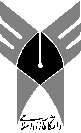 درخواست تصویب موضوع پایان نامهکارشناسی  ارشد و دکترای حرفه ایعنوان تحقیق: رشته: مدیریت صنعتی- گرایش تولیدمقطع:کارشناسی ارشدکُد رهگیری پایان نامه : بسمه تعالی	                      این قسمت توسط حوزه معاونت                                                                                                                                        پژوهشی دانشگاه پر می شود.فرم طرح تحقیقدرخواست تصویب موضوع پایان نامه کارشناسی ارشد و دکترای حرفه ایعنوان تحقیق به فارسی:    عنوان تحقیق به انگلیسی:اطلاعات مربوط به دانشجو:2- اطلاعات مربوط به استاد راهنما:3- اطلاعات مربوط به استادان مشاور: ( پذیرش استاد مشاور فقط با ارائه دلایل  موجه  و مکتوب توسط استاد راهنما ، تأئیدیه مدیر گروه و تصویب توسط شورای پژوهش و فناوری دانشگاه  میسر می باشد. 4- اطلاعات مربوط به پایان نامه :5- بیان مسأله ( تشریح ابعاد،حدود مسأله، معرفی دقیق مسأله، بیان جنبه های مجهول و مبهم و متغیرهای مربوط به پرسش های  تحقیق، منظور از تحقیق ) (توجه داشته باشید که بیان مسئله با سابقه تحقیق ( پیشینه تحقیق) متفاوت می باشد). 6. سوابق مربوط ( بیان گویای سابقه تحقیقات انجام شده درباره موضوع و نتایج به دست آمده ، نظریه های علمی موجود درباره موضوع تحقیق).(در استناد به منابع علمی از قبیل کتاب ، مقاله و .......... در متن لازم است روش استاندار و علمی اعمال شود در غیر اینصورت پروپوزال مورد پذیرش قرار نخواهد گرفت).* *.استناد در متن: نام خانوادگی نویسنده و سال (یک نویسنده)، نام خانوادگی نویسنده اول و دوم و سال ( برای دو نویسنده)، نام خانوادگی نویسنده اول و عبارت همکاران برای منابع فارسی( بیش از دو نویسنده)، برای نویسنده گان انگلیسی به همین ترتیب با این تفاوت که اسامی به لاتین، سال به لاتین و بجای همکاران از عبارت et al.   استفاده شود. فرضیه ها ( فرضیه به صورت یک جمله خبری نوشته شود).اهداف تحقیق ( شامل:  اهداف علمی 1 ، کاربردی 2  و ضرورت های 3 خاص انجام تحقیق) در صورت داشتن هدف کاربردی بیان نام بهره وران ( اعم از مؤسسات آموزشی و اجرایی و غیره ).جنبه نوآوری و جدید بودن تحقیق در چیست؟ ( این قسمت توسط استاد راهنما تکمیل شود و بوضوح اعلام شود که جنبه نوآوری دارد یا خیر؟).روش کار (روش انجام تحقیق چنان باید روشن و شفاف و گام به گام باشد که هر فرد دیگر بخواهد این تحقیق را انجام بدهد بتواند براحتی این کار را انجام دهد. از کلی گوئی و تشریح موارد خارج از موضوع  اکیدآ خودداری شود)(پروپوزال هائی که دارای روش تحقیق کامل ، مشخص و علمی نباشند مورد پذیرش قرار نخواهندگرفت و مسئولیت تأخیر در تصویب آنها به عهده دانشجو می  و سایر  دست اندرکار ان می باشد). ،12 – جدول زمانبندی  مراحل انجام دادن تحقیق از زمان تصویب تا دفاع نهایی فهرست منابع و مآخذ مورد استفاده ( ابتدا منابع فارسی و سپس غیر فارسی)*.{ منابع می بایست به ترتیب حروف الفبا و به روش علمی تعین شده توسط دانشگاه نوشته شوند).( از استناد به منابع قدیمی که ارزش علمی بالائی ندارند خودداری شود.}. در استناد به کتاب های مورد استفاده و نیز مقالات مورد استفاده لازم است به شرح زیر عمل شود.●کتاب(تألیف): نام خانوادگی و نام مولف، سال انتشار ، ناشر، محل نشر ، جلد، صفحه / صفحات( ص/ص ص) مورد استفاده در پروپوزال.●کتاب(ترجمه) : نام خانوادگی ، نام (مترجم)، سال نشر، عنوان کتاب، ( در داخل پرانتز قید ترجمه ضروری است)، محل انتشار، جلد، صفحه /صفحات مورد استفاده در پروپوزال. ●مقاله: نام خانوادگی، نام 0(نویسندگان به ترتیب)، عنوان مقاله، عنوان نشریه، سال، دوره،  شماره، صفحه●در سایر موارد به دستورالعمل دانشگاه مراجعه شود. هزینه های تحقیق پایان نامه الف: منابع تأمین بودجه پایان نامه و میزان هر یک ( ریالی، ارزی، تجهیزاتی و غیره ) ب-  هزینه های پایان نامهپ1-  هزینه های پرسنلی ( برای مواردی که در حوزه تخصص و مهارت و  رشته دانشجو قرار ندارد)پ2- هزینه های مواد و وسایل( وسایلی که صرفاً از محل اعتبار طرح تحقیق باید خریداری شوند)پ 3-  هزینه ها ی تفرقهجمع کل هزینه ها15.پیشنهاد تاریخ بازدید نماینده /نمایندگان حوزه معاونت پژوهش و فناوری از مراحل اجرایی  پایان نامهتأییدات الف. نظریه استاد راهنما: ب- نظریه کمیته تخصصی گروه درباره: پ. تأیید نهایی( از ارجاع پروپوزال های ناقص یا فاقد مشخصات و امضاء کمیته گروه و مُهر مدیر گروه، خودداری فرمائید در غیر اینصورت عینأ عودت داده خواهند شد). ت.موضوع تحقیق پایان نامه خانم/ آقای دانشجوی مقطع:      کارشناسی ارشد                دکترای حرفه ای              رشته تحت عنوان:در جلسه مورخ                 کمیته تخصصی گروه مطرح  و به اتفاق  آراء    یا با تعداد   رأی از   رأی مورد تصویب اعضاء قرارگرفت   قرار نگرفت.    مدیر گروه                                                تاریخ                     امضاء ث. نظریه شورای پژوهشی دانشگاه: ج. کُد رهگیری پروپوزال (حداکثر ظرف مدت ده روز از تاریخ تصویب در شورا اخذ و ارائه شود):               ...................................................................................ح. تأئید نهائی معاون پژوهش و فناوری واحد: نام واحد دانشگاهی: یاسوجنام واحد دانشگاهی: یاسوجنام واحد دانشگاهی: یاسوجنام واحد دانشگاهی: یاسوجنام واحد دانشگاهی: یاسوجنام واحد دانشگاهی: یاسوجنام واحد دانشگاهی: یاسوجعنوان پایان نامه :      عنوان پایان نامه :      عنوان پایان نامه :      عنوان پایان نامه :      عنوان پایان نامه :      عنوان پایان نامه :      عنوان پایان نامه :      نام و نام خانوادگی دانشجو:نام و نام خانوادگی دانشجو:شماره دانشجوییسال اخذ پایان نامهسال اخذ پایان نامهنیمسال اخذ پایان نامهتعداد واحد پایان نامه6گروه تحصیلیگروه تحصیلیگروه تحصیلیرشته تحصیلیرشته تحصیلیرشته تحصیلیرشته تحصیلینام و نام خانوادگی استاد راهنمانام و نام خانوادگی استاد راهنمامرتبه علمیکد شناسایی استاد راهنماکد شناسایی استاد راهنمارشته تحصیلیرشته تحصیلیتعداد پایان نامه های کارشناسی ارشد واحد که ایشان به عنوان استاد راهنما در حال حاضر و به طور همزمان با آن همکاری دارند: تعداد پایان نامه های کارشناسی ارشد واحد که ایشان به عنوان استاد راهنما در حال حاضر و به طور همزمان با آن همکاری دارند: تعداد پایان نامه های کارشناسی ارشد واحد که ایشان به عنوان استاد راهنما در حال حاضر و به طور همزمان با آن همکاری دارند: تعداد پایان نامه های کارشناسی ارشد واحد که ایشان به عنوان استاد راهنما در حال حاضر و به طور همزمان با آن همکاری دارند: تعداد پایان نامه های کارشناسی ارشد واحد که ایشان به عنوان استاد راهنما در حال حاضر و به طور همزمان با آن همکاری دارند: تعداد پایان نامه های کارشناسی ارشد واحد که ایشان به عنوان استاد مشاور در حال حاضر و به طور همزمان با آن همکاری دارند:تعداد پایان نامه های کارشناسی ارشد واحد که ایشان به عنوان استاد مشاور در حال حاضر و به طور همزمان با آن همکاری دارند:تعداد پایان نامه های کارشناسی ارشد واحد که ایشان به عنوان استاد مشاور در حال حاضر و به طور همزمان با آن همکاری دارند:تعداد پایان نامه های کارشناسی ارشد واحد که ایشان به عنوان استاد مشاور در حال حاضر و به طور همزمان با آن همکاری دارند:تعداد پایان نامه های کارشناسی ارشد واحد که ایشان به عنوان استاد مشاور در حال حاضر و به طور همزمان با آن همکاری دارند:امضاء استاد راهنماامضاء استاد راهنماامضاء استاد راهنماامضاء استاد راهنماامضاء استاد راهنماامضاء استاد راهنماامضاء استاد راهنمانام و نام خانوادگی استاد مشاور1مرتبه علمیمرتبه علمیکد شناسایی استاد مشاور1کد شناسایی استاد مشاور1رشته تحصیلیرشته تحصیلیتعداد پایان نامه های کارشناسی ارشد واحد که ایشان به عنوان استاد راهنما در حال حاضر و به طور همزمان با آن همکاری دارند: تعداد پایان نامه های کارشناسی ارشد واحد که ایشان به عنوان استاد راهنما در حال حاضر و به طور همزمان با آن همکاری دارند: تعداد پایان نامه های کارشناسی ارشد واحد که ایشان به عنوان استاد راهنما در حال حاضر و به طور همزمان با آن همکاری دارند: تعداد پایان نامه های کارشناسی ارشد واحد که ایشان به عنوان استاد راهنما در حال حاضر و به طور همزمان با آن همکاری دارند: تعداد پایان نامه های کارشناسی ارشد واحد که ایشان به عنوان استاد راهنما در حال حاضر و به طور همزمان با آن همکاری دارند: تعداد پایان نامه های کارشناسی ارشد واحد که ایشان به عنوان استاد مشاور در حال حاضر و به طور همزمان با آن همکاری دارند:تعداد پایان نامه های کارشناسی ارشد واحد که ایشان به عنوان استاد مشاور در حال حاضر و به طور همزمان با آن همکاری دارند:تعداد پایان نامه های کارشناسی ارشد واحد که ایشان به عنوان استاد مشاور در حال حاضر و به طور همزمان با آن همکاری دارند:تعداد پایان نامه های کارشناسی ارشد واحد که ایشان به عنوان استاد مشاور در حال حاضر و به طور همزمان با آن همکاری دارند:تعداد پایان نامه های کارشناسی ارشد واحد که ایشان به عنوان استاد مشاور در حال حاضر و به طور همزمان با آن همکاری دارند:امضاء استاد مشاور (1)امضاء استاد مشاور (1)امضاء استاد مشاور (1)امضاء استاد مشاور (1)امضاء استاد مشاور (1)امضاء استاد مشاور (1)امضاء استاد مشاور (1)امضاء استاد مشاور (2)امضاء استاد مشاور (2)امضاء استاد مشاور (2)امضاء استاد مشاور (2)امضاء استاد مشاور (2)امضاء استاد مشاور (2)امضاء استاد مشاور (2)نام و نام خانوادگی و امضاء مدیر گروه مربوطه: تاریخ : نام و نام خانوادگی و امضاء معاون پژوهشی واحد:تاریخ: نام واحد دانشگاهی: یاسوجکد واحد:       کد شناسایی:      نام و نام خانوادگی دانشجو: مجتبی بهمن پورسال و نیمسال اخذ پایان نامه:       - شماره دانشجویی:      سال و نیمسال اخذ پایان نامه:       - عنوان پایان نامه :      عنوان پایان نامه :      تاریخ دفاع از پایان نامه:      /     /     تعداد واحد پایان نامه:      نمره پایان نامه دانشجو به عدد:       به حروف:      چکیده پایان نامه: ( شامل خلاصه اهداف، روش های اجرا و نتایج به دست آمده)چکیده پایان نامه: ( شامل خلاصه اهداف، روش های اجرا و نتایج به دست آمده)فرم شماره 5
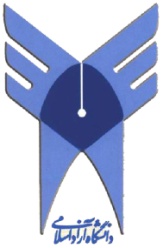 بسمه تعالیفرم گزارش پیشرفت کار پایان‌نامهدانشجو:      رشته:      عنوان پایان نامه:      تاریخ تصویب پایان نامه:      /     /      نیمسال: بررسی کننده:      استاد راهنما        استاد/استادان مشاور       موارد زیر برای رفع اشکال تذکر داده شدند:تاریخ مقرر برای رفع اشکالات:     /     /     نام و نام خانوادگی، تاریخ و امضای استاد راهنما:نام و نام خانوادگی، تاریخ و امضای استاد مشاور:چگونگی رفع اشکالات:نام و نام خانوادگی، تاریخ و امضای استاد راهنما:نام و نام خانوادگی، تاریخ و امضای استاد مشاور:نام و نام خانوادگی، تاریخ و امضای مدیرگروه:فرم شماره 6
بسمه تعالیچکیده پایان نامهعنوان پایان نامه : چکیده: فرم شماره 7
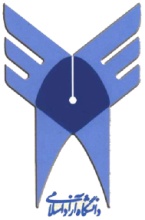 بسمه تعالیمعاونت محترم پژوهشی دانشگاه آزاد اسلامی واحد یاسوجاحتراماً گواهی می شود پایان نامه   مجتبی بهمن پور دانشجوی رشته مدیریت صنعتی تحت عنوان:       با کد رهگیری ...........................................................به اتمام رسیده و مورد مطالعه و بررسی کامل قرار گرفته است، نواقص و اشکالات آن نیز تصحیح شده است ( فرم A300 تکمیل گردیده و پیوست می باشد.  برای برگزاری جلسه دفاعیه آماده است.استاد راهنما:استاد ( استادان ) مشاور:نام و نام خانوادگی و امضای مدیر گروه: